Задание 7. Кружок « Читалочка »Задание на 29 апреля Тема: « Звук [ч`] и буква Ч»Уважаемые родители! Предлагаю выполнить следующие задания для формирования и совершенствования  навыка чтения:Букварь  Н.С. Жуковой, стр. 80 Звук [ч`] – согласный т.к. при произношении во рту встречается преграда.Прочитайте слоги и слова с буквой Ч.Прочитайте рассказ «Сёма и грач» и вопросы к нему. Ответьте на вопросы . Обратите внимание на знаки препинания в конце и середине предложений. Назовите их и объясните назначение каждого знака препинанияПрочитайте слова в нижней части страницы, отличающиеся одной буквой. Объясните значение каждого слова. Букварю Н.С. Жуковой, стр. 81 Прочитайте рассказ «Подруги». Прочитайте вопросы и ответьте на них.Прочитайте слова в нижней части страницы. Составьте (устно) предложение с каким-либо словом.Выполните задание письменно.* Впиши потерявшуюся букву и прочитай слова.* Прочитай слова  в нижней части страницы и допиши их до конца строки.Также рекомендую прочитать следующую литературу:К.Д. Ушинский «Спор деревьев» (Чтение по ролям) Н.Н. Носов «Живая шляпа» (Чтение по ролям)С.В. Михалков «Дядя Стёпа»К.И. Чуковский  «Топтыгин и лиса», «Путаница»Б.В. Заходер «Птичья школа»В.В. Бианки «Приключения муравьишки», «Как мышонок попал в мореплаватели».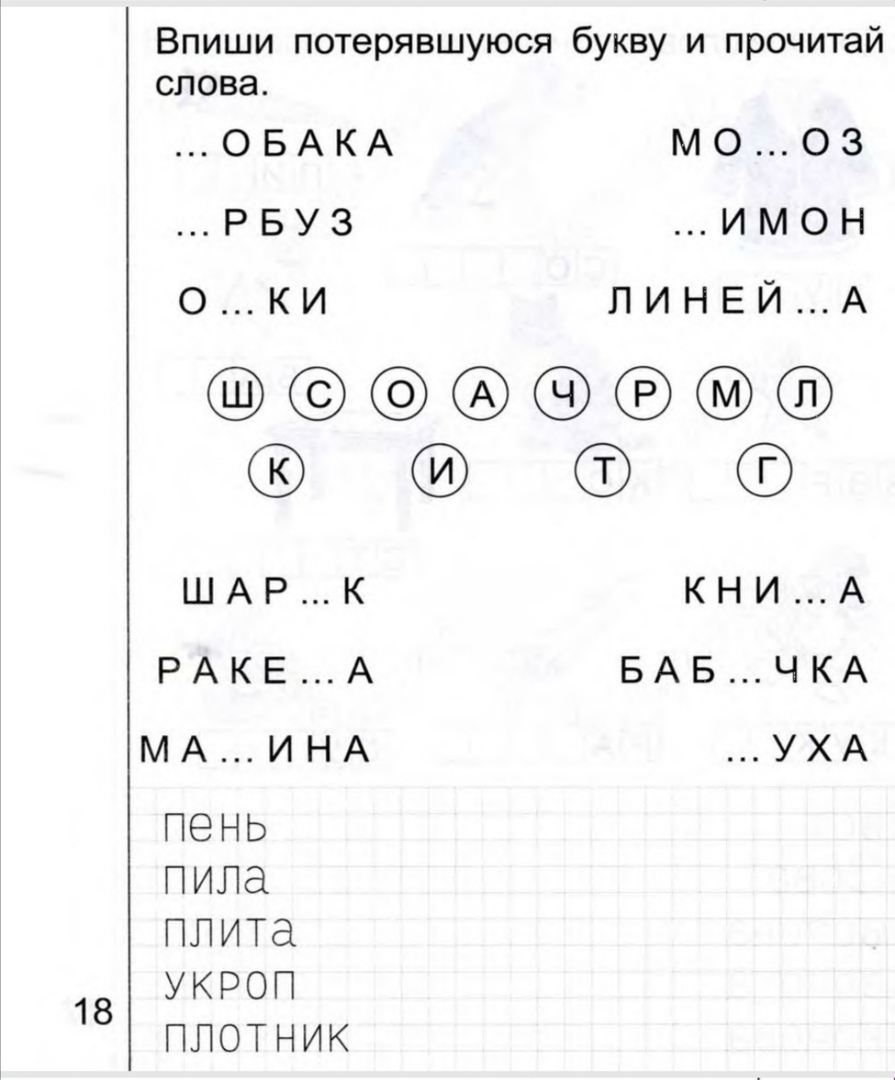 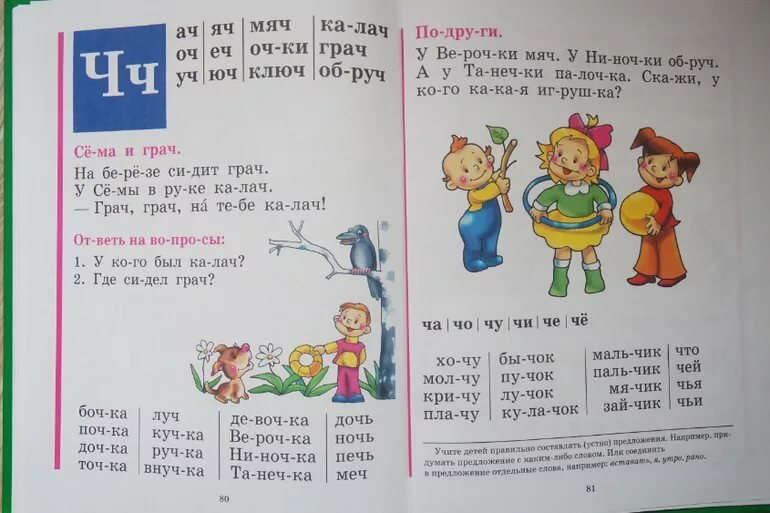 